   Седмично разпределение   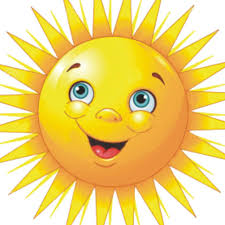 На втора група „СЛЪНЦЕ“За учебната 2021/2022 година    Изготвил:                                                                                                                                                           Утвърдил:   Нели Иванова - учител                                                                                                                                   Сребра Славкова - Директор  Яна Христова - учител          ПОНЕДЕЛНИКВТОРНИК СРЯДАЧЕТВЪРТЪКПЕТЪКОколен святБългарски език илитератураМатематикаКонструиране и  технологииИзобразителноизкуство           МузикаФизическа култураФизическа култураМузикаФизическакултураследобедследобедследобедследобедследобедИзобразителноизкуствоОколен святБългарски език     МатематикаКонструиране и технологии